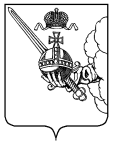 КОНТРОЛЬНО-СЧЕТНАЯ  ПАЛАТА  ВОЛОГОДСКОЙ  ОБЛАСТИРЕШЕНИЕ КОЛЛЕГИИ   «     » декабря  2021 г.                                                                                                                                  № г. ВологдаО внесении изменений в решение коллегии Контрольно-счетной палаты Вологодской области от 09.09.2015 №42       В соответствии с Федеральным законом от 01.07.2021 №255-ФЗ «О внесении изменений в Федеральный закон «Об общих принципах организации и деятельности контрольно-счетных органов субъектов Российской Федерации и муниципальных образований» и отдельные законодательные акты Российской Федерации», законом Вологодской области от 01.12.2021 №4971-ОЗ «О внесении изменений в закон области «О Контрольно-счетной палате Вологодской области»КОЛЛЕГИЯ  РЕШИЛА:1. Внести в Стандарт внешнего государственного финансового контроля «Контроль реализации результатов контрольных и экспертно-аналитических мероприятий», утвержденный решением коллегии Контрольно-счетной палаты Вологодской области от 09 сентября 2015 года №42, следующие изменения:в пункте 2.1:абзац третий изложить в следующей редакции: «-анализ итогов выполнения представлений и предписаний;»;абзац четвертый изложить в следующей редакции: «-контроль соблюдения сроков выполнения представлений и предписаний;»;в пункте 2.2:абзац третий изложить в следующей редакции: «-обеспечение своевременного и полного получения КСП области информации о выполнении объектами контроля представлений и предписаний, а также о рассмотрении государственными органами и органами государственной власти области, органами местного самоуправления, правоохранительными органами, иными органами и организациями информационных писем и документов, направленных КСП области по результатам проведенных мероприятий;»;абзац пятый изложить в следующей редакции: «-оперативная выработка и принятие в необходимых случаях дополнительных мер для устранения выявленных нарушений и недостатков, их причин, отмеченных в представлениях и предписаниях КСП области, а также предложений по привлечению к ответственности должностных лиц, виновных в невыполнении представлений и (или) предписаний;»;абзац второй пункта 2.4 изложить в следующей редакции: «анализа полученной информации и подтверждающих документов о решениях и мерах, принятых объектами контроля по результатам выполнения представлений (предписаний), а также о рассмотрении государственными органами и органами государственной власти области, органами местного самоуправления, правоохранительными органами, иными органами и организациями информационных писем и документов, направленных КСП области по результатам проведенных мероприятий;»;в пункте 4.4:абзац второй изложить в следующей редакции: «Анализ своевременности выполнения представлений и предписаний состоит в сопоставлении фактических сроков исполнения представлений и предписаний со сроками, указанными в представлениях и предписаниях (определяются по входящей дате документов о результатах реализации представлений, предписаний или датой почтового отправления на конверте).»;в абзаце третьем слова «рассмотрения и» исключить;в пункте 4.6:абзац первый изложить в следующей редакции: «Продление сроков выполнения представлений, предписаний, а также их отмена осуществляются в случае изменения обстоятельств, послуживших основанием для направления представления, предписания на основании письменного мотивированного предложения о продлении и (или) отмене представления, предписания, направленного в КСП области.»;в абзаце втором после слов «КСП области» дополнить словами «либо его заместителем.»; дополнить абзацем третьим следующего содержания: «Срок выполнения представления (предписания) может быть продлен не более одного раза.»;пункт 4.7 изложить в следующей редакции: «В случае невыполнения в установленный срок предписаний (представлений) КСП области к соответствующим должностным лицам могут быть применены меры ответственности в соответствии с действующим законодательством.».2. Настоящее решение коллегии вступает в силу со дня официального опубликования.Председатель                                                                                         И.В. Карнакова